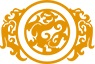 广州市国企创新投资基金2020年度尽职调查第三方机构选聘项目采购文件广州金控基金管理有限公司2020年3月第一部分 采购公告我公司作为广州市国企创新投资基金（以下简称“国企创新基金”）受托管理机构，对符合要求的子基金申报机构委托符合条件的第三方机构开展尽职调查，形成尽职调查报告。根据相关要求，现拟聘请1家符合条件的第三方机构完成国企创新基金2020年度尽职调查相关工作。有关事项如下： 一、采购项目内容及方式（一）项目名称：广州市国企创新投资基金2020年度尽职调查第三方机构选聘项目；（二）项目内容：聘请1家符合条件的第三方机构对国企创新基金子基金申报机构开展尽职调查，详见招标文件用户需求书。（三）项目采购方式：公开招标。二、合格投标人资格要求（一）遵守国家法律法规，经国家行政管理部门合法登记注册；（二）成立时间满三年，具有政府引导基金尽职调查相关工作经验，具备对子基金申报机构开展商业、法务、财务调查能力；（三）内部管理规范，专业分工明确；（四）具备最近三年连续公开发布中国私募股权行业榜单或私募股权投资行业专项排名、研究报告等类似行业专业测评能力；（五）近三年内不存在因在经营活动中有重大违法记录而导致尽职调查业务不能正常开展的情形（投标时需提供承诺函）；（六）有能力识别子基金申报机构过往募投管退综合实力及行业地位，有能力出具明确尽调意见并承担相应尽调职责的第三方中介机构。三、投标文件递交、开标时间及地点（一）投标文件递交截止时间：2020年【4】月【21】日（星期二）上午9点前。（二）投标文件开标及评审会时间：2020年【4】月【21】日（星期二）上午9点。（三）投标文件递交、开标及评审会地点：广州市天河区珠江东路30号广州银行大厦2201。（四）如果通过符合性审查的投标人少于三家，本次招标终止。四、招标人地址和联系方式招标人名称：广州金控基金管理有限公司联系人：邓永强 联系地址：广州市天河区珠江东路30号广州银行大厦2201电话：020-66606688-【826】  邮箱：【dengyq】@gzjkfund.com广州金控基金管理有限公司2020年3月31日第二部分 供应商须知一、总则（一）说明采购的目的：满足国企创新基金对子基金尽职调查工作业务需求采购的标的：国企创新基金2020年度尽职调查第三方机构服务采购方式：公开招标（二）定义及解释1.服务：指投标人按用户需求书的要求提供的服务。2.招标人：广州金控基金管理有限公司。3.投标人：投标人是响应招标、参加投标的依法成立的法人企业。4.日期：指公历日。5.时间：指每天24小时制。6.合同：指由本次招标所产生的合同或合约文件。7.采购文件中的标题或题名仅起引导作用，而不应视为对采购文件内容的理解和解释。8.采购文件中所规定的“书面形式”，是指任何手写的，打印的或印刷的通讯文件，包括电报和传真发送。（三）合格投标人资格要求参照第一部分《采购公告》第二点“合格投标人资格要求”。（四）纪律与保密事项1.凡参与采购工作的有关人员均不得向他人透露已获得采购文件的潜在投标人的名称、数量以及可能影响公平竞争的有关投标招标的其他情况。2.开标后，凡与审查、澄清、比较和评价等采购工作有关的资料以及授标意见等，均不得向投标人及与评标无关的其他人透露。3.除投标人被要求对投标文件进行澄清外，从开标至签订合同期间，投标人不得就与其投标文件有关的事项主动与评标委员会以及招标人联系。4.从开标至签订合同期间，投标人试图在投标文件审查、澄清、比较和评价时对评标委员会施加任何影响或对招标人的比较及授予合同的决定进行影响，都可能导致其投标文件被拒绝或者中标人资格被取消。5.投标人不得串通作弊，以不正当的手段妨碍、排挤其他投标人，扰乱招标市场，破坏公平竞争原则。6.获得本采购文件者，应对文件进行保密，不得用作本次投标以外的任何用途。招标人有权要求投标人在开标后归还采购文件中的保密的文件和资料。（五）保证1.投标人必须保证所提供给招标人的资料和数据是真实的，并承担相应的法律责任。2.投标人同意采购文件的相关条款，放弃对采购文件提出误解和质疑的一切权利。（六）投标人知悉1.凡参加本次招标的投标人被视为已充分认识和理解了任何与本项目有关的影响事项和困难、风险等情况。2.投标人同意提供招标人可能要求的与投标有关的一切数据或资料。二、采购文件（一）采购文件构成招标人要求提供的资料、服务、招标过程和合同条件在采购文件中均有说明。采购文件包括：第一部分 采购公告第二部分 供应商须知第三部分 用户需求书第四部分 投标文件格式（二）采购文件的澄清和更改1.任何要求对采购文件进行澄清的投标人，均应以书面形式通知招标人。2.采购文件的澄清和修改文件将以书面形式通知所有领取招标文件的投标人，该澄清和修改文件也是招标文件的组成部分。3.投标人在收到招标人发给的任何澄清和修改文件时，都应在收到后立即以书面形式向招标人确认。4.对招标文件中描述有歧义或前后不一致的地方，评标委员会有权进行评判。但对同一条款的评判应适用于每个投标人。三、投标文件的编制（一）投标语言及计量1.投标文件及投标人和招标人就投标交换的文件和来往信件，应以中文书写。2.除在招标文件中另有特别规定外，计量单位应适用中华人民共和国法定计量单位（国际单位制和国家选定的其他计量单位）（二）投标文件的构成投标文件应该至少包括以下内容，请按顺序制作并编写页码：1.营业执照副本复印件（加盖公司公章）；2.投标函（格式见本文件第四部分之格式1）；3.法定代表人（负责人）证明书（格式见招标文件第四部分之格式2）；4.法定代表人（负责人）授权书（格式见招标文件第四部分之格式3）；5.近三年无违法记录的承诺函（格式见招标文件第四部分之格式4）；6.投标报价（格式见招标文件第四部分之格式5）7.投标人情况简介，包括但不限于机构业务开展情况、内部管理及主要管理人员情况、近五年所获荣誉和奖项等情况；8.投标人过往五年承接政府引导基金尽职调查项目的情况介绍；9.投标人本次项目负责团队的能力和经验，项目尽职调查的时间及人力投入安排情况；10.本次项目计划实施的方案，包括但不限于对子基金申报机构（子基金管理人）的经营状况、管理团队、投资业绩、内部机制、合法合规等方面；11.投标人最近三年连续公开发布中国私募股权行业榜单或私募股权投资行业专项排名、研究报告等类似行业专业测评能力的证明材料；12.投标人认为其他所需提供资料。（三）投标报价本次采购项目报价为单支子基金尽职调查含税包干价。（四）投标有效期投标文件有效期至项目实施完毕之日，在此有效期内未经招标人同意，投标文件的一切内容和补充承诺均为持续有效且不予改变。（五）投标文件的式样和签署1.投标人应递交纸质投标文件一式三份，其中正本1份，副本2份，在每一份投标文件上要明确注明“正本”或“副本”字样；一旦正本和副本内容有差异，以正本为准。2.除纸质投标文件外，投标人须在投标文件递交的截止日期内向招标人电子邮箱中发送投标文件扫描件。2.投标文件正本及所有副本的封面均应由投标人加盖公章。3.投标文件的任何行间插字、涂改和增删，必须由法定代表人或被授权人于旁边签字才有效。4.投标文件须加盖骑缝章；在招标文件中已明示须盖章及签名之处，应按要求由投标人盖章、法定代表人（负责人）或被授权人签名。四、投标文件的递交（一）投标文件的密封和标记所有投标文件均须密封封装，并在封口处加盖公司公章。（二）投标截止时间投标文件递交的截止时间见第一部分《采购公告》的规定，招标人收到投标文件的时间不得迟于规定的截止时间。（三）可能被拒绝的投标文件1.在投标截止时间后递交投标文件的；2.投标文件未按采购文件要求密封或在密封处盖章的。五、评标（一）评标原则1.评标基本原则：评标工作将依据招标人的内部规章制度进行。2.招标人根据项目需要组织评标委员会进行评审。3.投标文件中有含义不明确的内容、明显文字或者计算错误，评标委员会认为需要投标人作出必要澄清、说明的，应当通知该投标人。投标人的澄清、说明应当采用书面形式, 并不得超出投标文件的范围或者改变投标文件的实质性内容。（二）评标方法1.评标基本方法：综合评分法。2.投标人必须先通过招标人的资格审查与符合性审查程序，之后方可进入评审评分程序。3.评审得分由技术分及价格分两部分组成，其中技术分70分，价格分30分。评审综合得分=技术分+价格分。4.评审综合得分由高到低进行排序，排名第1名的机构成为本项目第一候选成交供应商；入选机构若不能按投标方案要求承接业务，则依次往后顺延。（三）评审会1.投标人须按投标文件递交顺序依次参与本次项目投标评审会，评审会召开时间及地点见第一部分《采购公告》的相关规定。2.投标人可自行准备评审会演示资料（电子资料请存放在移动存储工具中并带来评审会现场），每位投标人的演示时间不超过20分钟。3.评审会委员可根据投标文件及现场演示情况对投标人进行提问，投标人应根据实际情况进行回答。（四）招标结果通知评标结果将于招标人相关内部决策通过后五个工作日内通知中标单位，未中标者恕不另行通知。第三部分 用户需求书一、项目基本情况（一）项目名称：国企创新基金2020年度尽职调查第三方机构选聘项目；（二）项目时间：2020年4月至2020年12月（尽职调查工作具体开展时间视招标人子基金遴选业务情况而定，具体见下文）。二、招标服务内容招标人作为国企创新基金受托管理机构，对符合要求的子基金申报机构委托符合条件的第三方机构开展尽职调查，形成尽职调查报告。为提高对子基金申报机构尽职调查工作开展的效率，现拟聘请1家符合条件的第三方机构作为国企创新基金2020年度尽职调查第三方机构，根据投标人子基金遴选工作情况，对国企创新基金2020年度子基金申报机构及其意向子基金开展尽职调查，并出具尽职调查报告（2020年全年预计将有2批次子基金参加遴选，共15支意向子基金进行尽职调查，具体尽职调查数量以最终委托数为准）。尽职调查内容应包括但不限于子基金申报机构（子基金管理人）的经营状况、管理团队、投资业绩、内部机制、合法合规事项，以及拟组建的子基金出资情况、拟开展业务情况等。三、招标服务要求投标人须根据招标人招标服务内容要求（详情参见招标文件第五部分《尽职调查清单》），出具符合要求的尽职调查报告（《尽职调查报告结论（模板）》详见招标文件第六部分），以上要求将在与中标人签订的《年度采购协议》中进行约定。第四部分 投标文件格式格式1投标函致：广州金控基金管理有限公司根据贵方关于广州市国企创新投资基金2020年度尽职调查第三方机构选聘项目的采购公告，【签名代表（姓名）】代表投标人（投标人名称）参加投标，并提交投标文件。据此函，本人宣布同意如下：我方郑重承诺：投标人将全部满足招标文件中的各项实质性要求，如果发现投标文件中另有与采购文件中不一致的响应或没有响应，投标人同意招标人有权要求投标人按照采购文件的要求提供服务。投标人并同意按照采购文件的规定履行合同责任和义务。我方已经详细地阅读了全部招标文件及其附件，包括澄清、修改文件（如有）和所有已提供的参考资料以及有关附件，我方完全明白并认为此采购文件没有倾向性，也不存在排斥潜在投标人的内容，我方同意采购文件的相关条款。投标人的投标文件自投标截止之日起有效期为30天。中标人投标有效期则顺延至项目完成之日。投标人同意提供贵方可能要求的与我方投标有关的一切数据或资料，理解贵方不一定要接受最低价的投标或收到的任何投标。与本投标有关的一切正式往来通讯请寄：地址：           邮编：电话：           传真：投标人收件人姓名、职务：投标人名称（加盖公章）：法定代表人（负责人）或被授权人签字：年  月  日格式2法定代表人（负责人）证明书兹证明          （性别：   ，身份证号：                  ）为我单位                             的法定代表人（负责人），特此证明。投标人（盖章）：法定代表人或负责人（签字或盖章）：日   期：    年   月   日附：法定代表人（负责人）身份证（复印件加盖投标人公章）格式3法定代表人（负责人）授权书致：广州金控基金管理有限公司本授权书声明：  （法定代表人或负责人名称）  是注册于        （国家或地区）   的      （投标人名称）     的法定代表人（负责人），现任     职务，居民身份证号码：                          。现授权    （姓名）    ，居民身份证号码：                     ，作为我公司的全权代理人和有权签字人，就招标人组织的广州市国企创新投资基金2020年度尽职调查第三方机构选聘项目的招标和合同执行，以我方的名义处理一切与之有关的事宜。本授权书于      年    月    日签字生效，有效期至      年   月    日。特此声明。投标人（盖章）：法定代表人或负责人（签字或盖章）：被授权人（签字）：日  期：    年   月   日附：法定代表人（负责人）身份证（复印件加盖投标人公章）被授权人身份证（复印件加盖投标人公章）格式4无违法记录承诺函致：广州金控基金管理有限公司本公司郑重承诺：本公司自2017年1月1日至今，信誉良好，不存在因在经营活动中有重大违法记录而导致尽职调查业务不能正常开展的情形。特此承诺。投标人（盖章）：法定代表人（负责人）或被授权人（签字或盖章）：日   期：    年   月   日格式5报价函项目名称：广州市国企创新投资基金2020年度尽职调查第三方机构选聘 投标人名称：                                   投标人名称（单位公章）：         日   期：    年   月   日注：1、填写此表时不得改变表格的形式；如有其他特殊说明事项，可在“备注”栏内明确表述。服务费报价为单支尽调费用的含税全包价，不接受分拆报价。第五部分 尽职调查清单广州市国企创新投资基金意向子基金尽职调查清单附件1申报机构或管理公司在职人员列表附件2基金申报机构或管理机构2017年、2018年和2019年主要财务数据情况基金申请机构或管理机构2017年、2018年和2019年现金流量表主要数据备注：会计科目以审计报告为准，根据实际情况可以进行调整。附件3申报机构/基金管理人及其核心管理团队成员投资项目列表备注：1）未兑现项目退出价值：已上市未退出项目按持有上市公司股票市值权益计算；已签订退出协议按协议约定的退出价格计算；已启动回购或对赌补偿按约定回购或对赌补偿价格计算。附件4主要发起人/基金管理人及其核心管理团队成员投资项目列表备注:1）未兑现项目退出价值：已上市未退出项目按持有上市公司股票市值权益计算；已签订退出协议按协议约定的退出价格计算；已启动回购或对赌补偿按约定回购或对赌补偿价格计算；2）项目回报倍数=（项目退出金额+未对现项目退出价值）/投资金额。附件5基金申报机构/基金管理人及其核心管理团队成员发起设立基金列表备注：1）已退出项目仅指已实现退出现金流的项目，包括部分退出与全部退出的项目；2）未兑现公允价值：已上市未退出项目按持有上市公司股权权益计算；已获得后续融资的项目按照企业最新估值计算；其他项目按照项目投资本金计算；3）基金估值=已退出项目现金退出金额+未退出项目分红/业绩补偿+未兑现公允价值；4）基金回报倍数=基金估值/投资金额；5）基金IRR为依据投资、基金估值（假设于测算时获得）、已退出金额、未退出项目分红/业绩补偿的现金流测算的内部收益率。附件6拟设子基金情况表附件7本支拟设基金投资管理团队详细简历（须包括投委会成员/高级管理人员（包括但不限于投资、风控、投后等人员）以及本支基金锁定的关键人）附件8投资管理团队共事经历情况表附件9拟设基金的储备项目和投资计划附件10项目投资奖金分配第六部分 尽职调查报告结论（模板）尽职调查报告结论（模板）根据《广州市国企创新投资基金管理办法》的相关规定，本尽职调查机构对申报机构（子基金管理人）及其【】子基金的经营状况、管理团队、投资业绩、内部机制、合法合规等方面开展尽职调查，根据尽职调查结果，本尽职调查机构认为申报机构（子基金管理人）及其【】子基金，符合/不符合《广州市国企创新投资基金管理办法》的各项规定。本尽职调查机构对申报机构（子基金管理人）的募资能力、投资能力、基金运营管理能力、管理团队协作能力、过往投资业绩等方面逐一发表明确的尽职调查意见。综上，建议/不建议广州市国企创新投资基金与申报机构的【】子基金进行合作。序号投标内容报价（单支尽调费用，含税包干价）备注1广州市国企创新投资基金2020年度尽职调查第三方机构选聘项目序号类别文件名称内容备注1申报机构（基金管理人）相关资料工商登记、中基协备案情况营业执照、基金管理人中基协备案公示扫描件2申报机构（基金管理人）相关资料简介包括但不限于：股东背景、历次股权变更情况、荣誉证明（如有）等。word版文件、扫描件3申报机构（基金管理人）相关资料章程/合伙协议盖章版扫描件4申报机构（基金管理人）相关资料组织架构图及社保缴交记录提供所有部门及各部门员工人数、员工社保缴交记录。填报附件【1】：在职人员列表5申报机构（基金管理人）相关资料核心管理团队情况核心管理团队分工安排、人员简历、资质证书。word版文件、扫描件6申报机构（基金管理人）相关资料投资管理相关制度包括但不限于以下制度：项目筛选制度、项目立项制度、募资管理制度、投资决策制度、投后管理制度等。word版文件7申报机构（基金管理人）相关资料风险管理制度包括但不限于以下制度：风险管理制度、内控制度、信息披露制度等。word版文件8申报机构（基金管理人）相关资料财务管理制度包括但不限于以下制度：财务管理制度、资金托管制度等。word版文件9申报机构（基金管理人）相关资料人事管理制度包括但不限于以下制度：激励约束机制、人事管理办法、团队跟投制度、绩效考核制度等。word版文件10申报机构（基金管理人）相关资料财务经营情况申报机构（基金管理人）2017年度、2018年度、2019年度经审计的财务报告。填报附件【2】：关键财务数据。11申报机构（基金管理人）相关资料所管理基金的年度报告和审计报告所管理基金2016年度、2017年度及2018年度的年度报告和审计报告。盖章版扫描件12申报机构（基金管理人）相关资料已投项目情况已投资项目情况，包括但不限于项目名称、投资金额、投资日期、投资收益、退出情况等，以及至少3个已投项目的尽职调查报告、投委会决议、投资协议及退出协议资料。填报附件【3】：在管项目列表
填报附件【4】：退出项目列表13申报机构（基金管理人）相关资料已设立基金情况中基协基金产品备案公示，包括但不限于管理基金名称、基金规模、基金成立日期、基金盈亏情况等，以及至少3个已设立基金的基本情况，包括基金核心要素及备案信息、基金出资人结构、基金投资组合及投资情况说明等。填报附件【5】：在管基金列表14申报机构（基金管理人）相关资料重大债权债务情况申报机构（基金管理人）借款、担保情况，提供金额较大的借款合同、担保合同，以及履行上述合同情况。word版以及盖章版扫描件15申报机构（基金管理人）相关资料诉讼、仲裁情况申报机构（基金管理人）及其股东、管理团队涉及已经发生的、正在进行的或已有明显迹象表明可能要发生的诉讼、仲裁、行政复议及行政调查或处罚等情况和文件。word版以及盖章版扫描件16拟设子基金相关资料拟设子基金情况拟发起设立的子基金相关材料，包括不限于：拟设子基金规模、出资架构、投资领域、期限、投资策略、是否存在跟投安排等。填报附件【6】：拟设子基金情况表17拟设子基金相关资料牵头机构情况（如有）包括但不限于：牵头机构营业执照、资质认证资料、牵头机构简介等。word版以及扫描件18拟设子基金相关资料投资管理团队情况提供本支拟设子基金的投资管理团队人员简历、资质证明等。填报附件【7】：投资管理团队列表
填报附件【8】：投资管理团队共事经历19拟设子基金相关资料关键人员锁定情况拟设子基金是否进行关键人员锁定。20拟设子基金相关资料其他出资人出资情况除引导基金外，提供拟设子基金的其他出资人出资承诺函、出资人背景情况、出资人之间存在的关联关系、出资人的特殊权益诉求情况。word版21拟设子基金相关资料储备项目情况包括但不限于：储备项目尽调报告、立项报告等。填报附件【9】：储备项目列表22拟设子基金相关资料奖金分配包括但不限于：公司奖金分配制度、分配相关说明、工资单、银行流水等。盖章版复印件及填报附件【10】：奖金分配列表序号姓名年龄性别国籍入职时间部门职位毕业院校最高学历专业劳动合同关系签署单位财务指标2019年2018年2017年资产总计流动资产货币资金应收账款其他应收款预付账款非流动资产长期股权投资固定资产长期待摊费用负债总计流动负债预收账款应交税费其他应付款非流动负债所有者权益合计实收资本未分配利润营业收入净利润收回投资所收到的现金取得投资收益所收到的现金项目2018年2017年2016年经营活动产生的现金流量净额销售商品、提供服务劳务收到的现金收到利息收入收到的其他与经验活动有关的现金购买商品、接受劳务支付的现金支付给职工以及为职工支付的现金支付的各项税费支付其他与经营活动有关的现金投资活动产生的现金流量净额收回投资收到的现金取得投资收益收到的现金购建股东资产、无形资产和其他长期资产支付的现金投资所支付的现金筹资活动产生的现金流量净额筹资活动现金流入筹资活动现金流出现金及现金等价物净增加额序号项目概况项目概况项目概况项目概况项目概况投资情况投资情况投资情况投资情况投资情况投资情况投资情况投资情况投资情况投资情况项目现状项目现状项目现状项目投后情况项目投后情况项目投后情况项目投后情况项目投后情况项目投后情况项目投后情况项目投后情况序号项目名称/公司名称投资基金主体基金管理人项目注册地所属行业项目负责人投资日期投资轮次
（投资阶段）投资金额（万）初始持股比例剩余持股比例是否有董事会席位（有/无）是否有回购条款（有/无）项目角色 (领投/跟投)该轮共同投资者项目分红（万）退出金额（万）未兑现价值（万）是否完成下一轮融资（有/无）最新一轮融资日期最新一轮融资估值最新一轮融资后持股比例项目退出情况（暂未退出/部分退出/完全退出）拟退出方式预计退出时间是否IPO序号项目概况项目概况项目概况项目概况项目概况投资情况投资情况投资情况投资情况投资情况投资情况投资情况投资情况投资情况项目退出情况项目退出情况项目退出情况项目退出情况项目退出情况项目退出情况序号项目名称投资基金主体基金管理人项目注册地所属行业项目负责人投资日期投资金额（万）初始持股比例投资轮次是否有董事会席位（有/无）是否有回购条款（有/无）项目角色 (领投/跟投)该轮共同投资者项目退出时间项目退出金额（万）未兑现项目退出价值（万）项目退出方式项目回报倍数项目IRR序号基金全称基金备案编号（基金编码）基金管理人基金类型（投资阶段）基金管理人基金注册地基金成立日期基金存续期主要投资领域负责人负责人负责人认缴金额
（万元）实缴金额
（万元）累计投资项目累计投资项目已退出项目已退出项目已投项目IPO项目情况已投项目IPO项目情况未兑现公允价值（万元）已向LP分配收益
（万元）基金估值（亿元）基金总回报倍数（Gross MOC）基金总内部收益率（Gross IRR）如已经清算如已经清算如已经清算序号基金全称基金备案编号（基金编码）基金管理人基金类型（投资阶段）基金管理人基金注册地基金成立日期基金存续期主要投资领域姓名主要职责联系方式认缴金额
（万元）实缴金额
（万元）投资数量(个)投资金额（万元）退出数量（分别标明完全退出项目数/部分退出项目数退出总金额（万元，含完全退出及部分退出项目IPO项目数IPO项目持有股份权益市值（万）投入资本倍数（已缴资本和认缴资本之间的比例）未兑现公允价值（万元）已向LP分配收益
（万元）基金估值（亿元）投入资本总值倍数（总的预期价值和已缴资本之间的比值）基金总回报倍数（Gross MOC）基金总内部收益率（Gross IRR）清算时间基金总体退出金额（万）收回本金时间附表6-1 基金的核心条款附表6-1 基金的核心条款基金名称基金组织形式注册地址注册日期普通合伙人基金管理人基金存续期限X年投资期+X年退出期+X年延长期基金规模出资方式人民币/其他币种，现钞/其他形式募集时间首次交割时间，首次交割规模，后续募资时限（如首次交割后12个月）出资计划按项目/比例出资；如按项目出资，明确提前通知时间；如按比例出资，明确各期比例及时间托管银行普通合伙人出资金额，比例基金管理费收取基数，实缴/认缴，百分比，并区分投资期、退出期、延长期收益分配按项目分配/按基金分配，门槛收益，分配比例基金关键人本期基金现有或潜在LP对本期基金的诉求情况合伙企业费用条款由合伙企业承担的费用类别循环投资是否允许循环投资附表6-2 基金的募资进展附表6-2 基金的募资进展附表6-2 基金的募资进展附表6-2 基金的募资进展附表6-2 基金的募资进展附表6-2 基金的募资进展附表6-2 基金的募资进展附表6-2 基金的募资进展附表6-2 基金的募资进展附表6-2 基金的募资进展附表6-2 基金的募资进展附表6-2 基金的募资进展序号已出资/意向出资人名称类型资金来源认缴额（亿元）认缴额占比实缴额（亿元）实缴额占比目前进展基金权益（投委会或顾问委员会成员）是否重复出资及过去出资情况备注12345合计附表6-3 重复出资LP情况附表6-3 重复出资LP情况附表6-3 重复出资LP情况附表6-3 重复出资LP情况附表6-3 重复出资LP情况附表6-3 重复出资LP情况LP名称过往出资基金过往出资金额（万元）出资比例本次出资金额（万元）本次出资比例合计LP名称过往出资基金过往出资金额（万元）出资比例未出资原因未出资原因合计附表6-4 已投企业出资情况附表6-4 已投企业出资情况附表6-4 已投企业出资情况附表6-4 已投企业出资情况已投企业名称过往投资主体本次出资金额（万元）出资比例合计序号姓名国籍教育经历入职时间职位是否属于企业高管团队成员是否为投委会成员是否为本支基金锁定的关键人本支拟设基金中的分工及职责私募股权投资行业从业年限主导投资项目名称职业履历突出业绩说明1ABC中国示例：19XX年-19XX年，学校名称，专业，学位20XX年X月XX是是是X年XXX示例：19XX年-19XX年，公司名称，职位
           19XX年-19XX年，公司名称，职位团队成员时间公司内容示例：AXX+BXX20XX-至今ABCAXX于20XX年X月加入ABC公司担任XX职务，BXX于20XX年X月加入ABC公司担任XX职务。序号公司代码所属行业所在地域（省市）主营业务核心竞争力2018年营收（万）2018年净利润（万）投资进度拟投金额（万）序号项目名称投资收益合伙人奖金分配团队奖金分配公司中后台分配其他奖金分配/准备金计提12序号团队奖金分配金额1A同事2B同事